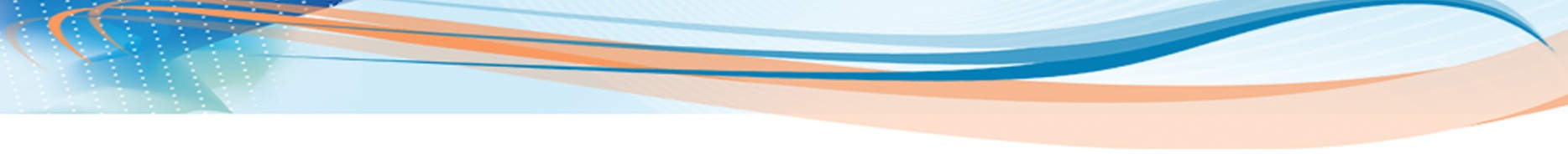 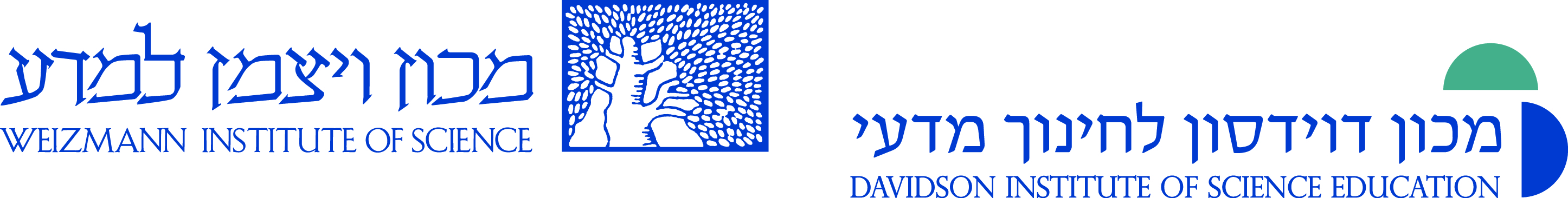 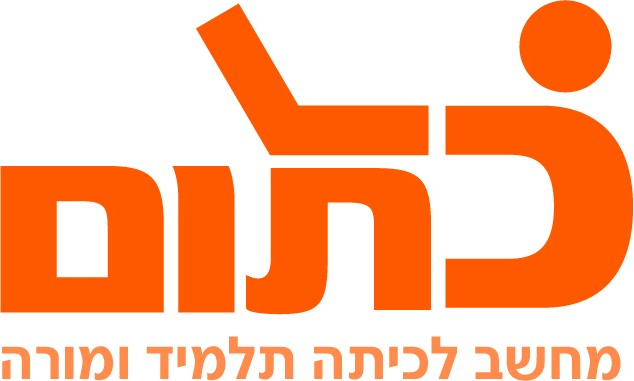 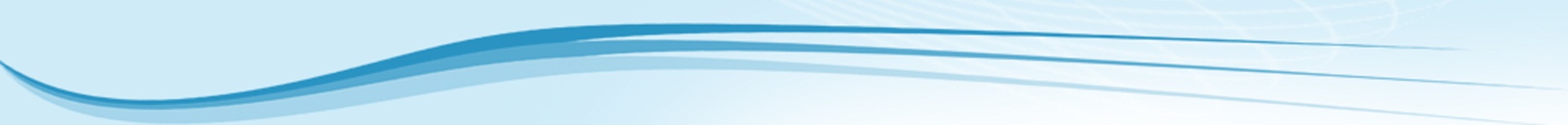 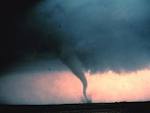 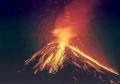 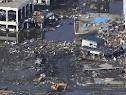 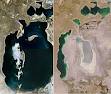 GOOGEL   - תמונותמטרת הפעילותהכרת והבנת המכאניזם של אסונות טבע ואסונות סביבתיים. הבנת ההשפעות של האסונות על האדם ויכולתו להתמודד עם ההשלכות הנובעות מכך וכן הכרה בעובדה שלאדם יש חלק גדול בהפרת האיזון הטבעי ובהחמרת חלק גדול מהאסונות הסביבתיים והטבעיים.*מטרת על מקצועית- הקשר שבין ההתחממות הגלובאלית לאסונות הטבע והאסונות הסביבתיים.*מטרת על הומאנית / חברתית- הכרה בעובדה ששיתוף פעולה עולמי דרוש על מנת להתמודד עם ההשלכות השליליות של האסונות. מבוא      משימה    תהליך     מחווןאסונות הטבע בכדור הארץ הם רבים ומגוונים. חלקם הגדול של אסונות הטבע נגרם על ידי כוחות הטבע ופגיעתם קשה: רעידות אדמה, גלי צונאמי, התפרצויות געשיות, סופות אקלימיות הרסניות, שיטפונות, מפולות בוץ ועוד. אך, חלק מאסונות הטבע מוגדרים כאסונות סביבתיים, הקשורים לניצול האינטנסיבי של משאבי כדור הארץ על ידי האדם, כמו קרקע, מים (מי ים ואוקיינוסים  מי  תהום ואגמים), אוויר ועוד.במשימה זו תתבקשו לבחור ולנתח אסונות טבע שונים הקשורים לאקלים ולאדם. לבדוק את ההבדלים ביניהם, את מנגנוני היווצרותם ואת השלכותיהם על האדם והסביבה במדינות מפותחות ומתפתחות. ולבסוף תחוו דעתכם האם האדם מצליח וצריך להתגבר על הטבע או להשתלב עמו? לפניכם משימה בנושא אסונות טבע וסביבה. המשימה מחולקת לארבעה חלקים.1.התחלקו לקבוצות בנות 4-5 תלמידים.2.קראו היטב את ההוראות,  פתחו קובץ WORD   , ערכו עמוד שער עם נושא העבודה ושמות חברי הקבוצה. בעמוד האחרון נא לציין מקורות מידע נוספים , בהם נעזרתם.3. משימה מס' 1 משותפת לכל הקבוצות. 4. עליכם לבחור נושא אחד ולענות על השאלות  במשימות 2-3.5. במשימה 3 – נא להעלות לפורום הכיתתי את דעתכם בנוגע לשאלה 4 , ולהגיב האחד לשני (דיון כיתתי).5.משימה 4- הכנת מצגת בת 5-7 שקופיות, בליווי סרטון, המסבירים את הנושא שבחרתם.6. הצגת המצגת והעבודה בפני הכתה.7.בכל משימה מצורף קישור למידע מקצועי, עליכם לחפש מקורות מידע נוספים ולשלב בתשובות תמונות , גרפים, סרטונים וכתבות בהתאם לנושא הבחירה.8. העלאת התוצרים: עבודה ומצגת לפורום הכיתתי, כל תלמיד מחוייב להיכנס לעבודה מנושא אחר ולהגיב. עבודה מהנה.משימה לכל הקבוצות.קרא את הטקסט שבקישור הנוכחי וערוך השוואה בין אסונות טבע לאסונות סביבתיים. (מתוך כדור הארץ והסביבה עמ' 226)לפניכם שתי רשימות של אסונות: אסונות טבע ואסונות סביבתיים.בחרו נושא אחד מתוך רשימה א' או ב' וענו על השאלות המתאימות.אסונות טבע אקלימיים.*הוריקן, טייפון, ציקלון, מפולות בוץ ושיטפונות, טורנאדו, סופות חול.שאלות על נושאים מרשימה א'אסונות סביבתיים*מדבור, זיהום מי תהום, זיהום מי ים ואוקיינוסים, התדלדלות והמלחת קרקעות, זיהום אוויר.שאלות על נושאים מרשימה ב'שאלות לנושאים מרשימה א'*ניתן להיעזר בקישור הבא- אסונות טבע  וסופות הרס (מתוך הספר כדור הארץ והסביבה ).1.תארו בהרחבה את התופעה שבחרתם (כולל מבנה הסופה), נא לצרף תמונה.2. מהם הגורמים והתנאים האקלימיים הנדרשים להיווצרות התופעה?3. באילו אזורים על פני כדור הארץ נפוצה התופעה?4. פתחו את האטלס או בגוגל ארץ- במפות אקלים, פיסית ותאר את המאפיינים של האזורים בהם נפוצה התופעה.פני שטח-ניקוז נהרות-כמות משקעים שנתית-סוג האקלים-*הסבירו כיצד התנאים הפיסיים והאקלימיים מחמירים את ממדי האסון?* הוסף מפה המתארת את מסלול הסופה.5.תארו בהרחבה את הנזקים הנגרמים באזור בעקבות התופעה שבחרתם. התייחסו לתחומים שונים.6. מהם דרכי ההתגוננות \ פתרונות כדי לצמצם את נזקי האסון?7. מהם גורמי המשיכה של תושבים להתיישבות באזור המועד לאסון טבע?(העזר באטלס במפות פיסית, כלכלית ובמקורות מידע שונים)כעת עיברו למשימה 3שאלות לנושאים מרשימה ב' *ניתן להיעזר בקישור הבא – משאבי הטבע של כדור הארץ (מתוך הספר כדור הארץ והסביבה )תארו בהרחבה את התופעה שבחרתם.מהם הגורמים והפעולות האנושיות הגורמים להיווצרות התופעה.?באילו אזורים על פני כדור הארץ נפוצה התופעה? ניתן להיעזר באתר גוגל ארץ ולצרף מפה המתארת את האזורים הפגועים.  תארו בהרחבה את הנזקים הנגרמים באזור בעקבות התופעה שבחרתם. התייחסו לתחומים שונים. הסבר ותאר בהרחבה את הדרכים  למניעת או צמצום נזקי התופעה?  הסבירו את המושג "פיתוח בר קיימא" וכיצד יישומו עשוי לצמצם את ממדי הנזק שגורם האדם למשאבי הטבע של כדור הארץ? הבא דוגמה לפיתוח מיזם המטפל בבעיה(מים/אוויר/קרקע). *ניתן להוסיף תמונה.כעת עיברו למשימה 3*משימה לכל הקבוצות.ההתחממות הגלובאלית  (מתוך הספר כדור הארץ והסביבה )פתח את הקישור בנושא ההתחממות הגלובאלית. הסבר בקצרה את מנגנון ההתחממות הגלובאלית. *הוסף שרטוטים ממחישים.הסבירו כיצד התופעה שבחרתם מושפעת מההתחממות הגלובאלית  או לחילופין תורמת להתגברות ההתחממות?תארו שתי השפעות/תוצאות שליליות נוספות הקשורות להתחממות הגלובאלית.ההתמודדות עם ההתחממות הגלובאלית עברה לזירה הבינלאומית, מדינות שונות חותמות על הסכמים כדי לצמצם את הפעילויות האנושיות אשר מחמירות את הנזקים.חווה דעתך בפורום הכיתתי - האם למדינות המפותחות והמתפתחות ישנה את אותה היכולת להתמודד עם הנזקים? האם המדינות המפותחות מחויבות לסייע למדינות המפותחות? אם כן באיזה אופן?*ערכו מצגת ושלבו בה סרטון ,המתארים בקצרה את התופעה שבחרתם , נזקיה והשפעותיה על הסביבה, וכיצד האדם יכול להתגונן או להקטין את ממדי האסון/נזקים.    *רצוי להתייחס לאירועים מתועדים שמתרחשים על פני כדור הארץ. *המצגת וההסבר יוצגו בפני הכיתה-  במשך 5-10 דקות.המצגת וההסבר יהוו חלק מהציון הכולל של העבודה.(המצגת תהיה בנויה מ  5-7 שקופיות, הסברים קצרים, עם תמונות וסרטון להמחשה...).  *המצגת תשלח לבדיקה בתיבת ההודעות-WEBTOP.בהצלחה!מחוון הערכהשם ביה"ס, רשות:מקיף ו', אשדודשם המורה:ורד רביבושם המדריכה: מיכאלה בוחבוטשם הפעילות:אסונות טבעדוגמאות לאסון טבע/סביבההשפעת האדם (יכולת להתמודד/ למנוע)משך התהליךיכולת חיזוי האסוןאסונות טבעאסונות סביבתייםקריטריוןרמת ביצועניקוד מקסימלי שיתוף פעולה*רמה נמוכה*רמה בינונית*רמה גבוהה5 נק'תשובות למשימה 1תשובות למשימה 2תשובות למשימה 3*רמה נמוכה*רמה בינונית*רמה גבוהה20 נק'20 נק'20 נק'שימוש באמצעי המחשה( תמונות, גרפים, קישורים לסרטונים, קטעי עיתונות)*במידה נמוכה*במידה בינונית*במידה גבוהה10  נק'התייחסות למושגים נלווים הנגזרים מתוך התשובות*אין התייחסות*התייחסות שטחית*הסבר מפורט5 נק'מצגת וסרטון*מצגת שטחית*מצגת מפורטת ומובנת10 נק'התרשמות מההרצאה בפני הכיתה*הסבר שטחי*הסבר מקצועי וקולח10 נק'